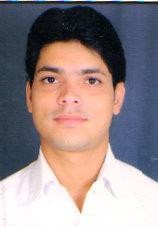 Name:          Chitrang SharmaAddress:      341’A’Shiv Shakti Nagar Ujjain Road Dewas (M.P.) 455001Mobile no:   7747028744, 9981439660     Email id:  chitrang.sharma12@gmail.com

Total Working Experience 4 years Career ObjectiveI  am  self-motivated;  I  want  to  utilize  my  skills,  knowledge  and  abilities  to  promote  the  growth  of  the company and myself. I deliver my best for development of the organization with honesty and hard working.Academia   Professional Qualification: (M.B.A) Masters of Business Administration from Acropolis Institute of technology and Research, Indore affiliated to DAVV specialization in HR and Marketing with (65%) in year 2015   Educational Qualification: B.com (Tax Pro.) from Maulana Azad College Dewas affiliated to VikramUniversity Ujjain with (75%) in year 2013   Senior secondary certification (10+2) from Board of Secondary Education Bhopal, M.P. (70%) in year 2010   High School Certification (10th) from Board of Secondary Education, Bhopal M.P. (65%) in year2008Training   Organization - Kirloskar Brothers Ltd. Dewas (M.P.)   Description   - Pump Manufacturing Company   Role              - As a team member in Marketing   Duration       -   30 daysIT Skills  OS, Windows XP and 7   Knowledge of MS Word, Excel and Power Point  Knowledge of Internet etc.Working Experience1.   Worked with HR recruitment firm as an HR Recruiter for PAN India Level from 12 Oct 15 to 12April 16Responsibility:Search Suitable Candidate for Client Company by Using Portal. Take Telephonic Interview and Line-Up Candidate for Interview.Also Handle Back Office work like Preparation of Excel Report weekly.Keeping a tracker of word and excel sheets for various HR related work & departments.Searching the resources for recruitment and approaching the right sources from Portal, Consultancy, andReferences etc.)Finalizing the selection after coordinating & conducting the selection process from screening, Interview short-listing, background verification, negotiating terms & conditions of employment.2.   Worked with “Sri Aurobindo Institute of Technology Indore” in Administration department and As an Executive in Director Office from 1st may 2016 to 2nd June 2017Responsibility:Keeping a record of resumes of employees.Making different kinds of orders in MS Word and prepare excel sheets.Conducting exit interview process & managing the Full & Final Settlement for resigned, quit/terminated employees.Maintaining authentic records related to students and staff members.Working:  Working with Symbiosis University of Applied Sciences Indore (SUAS) MP from 19th Jun 2017 to till as an Office Assistant and School coordinator.Responsibility:Coordinating with students and parents. (Regarding Exam form filling, mark sheets, attendance etc.)Conduction of MST (Mid Semester Test) of School of Computer Science & Automobile.Examination forms collection from students timely.Display examination result & attendance on notice board time to time. Distribution of Mark sheets, Seating arrangement of students for examination. Coding Decoding of exam answer sheet, Invigilation in exam room.Email to parents about attendance of students.Maintaining authentic records related to students and staff members. Distributing the different kind of leave application form to students.Making different kinds of orders/notice in MS Word and prepare excel sheets.Arranging the meeting of faculties with deans and directors. Etc.Co-curricular ActivitiesParticipated in IIMUN as a team memberParticipated in 28th Senior National Softball Championship Dewas (M.P.)Strengths:Disciplined, Punctual, HonestHobbies:Singing, Playing Musical instruments and Listing music, making drawing.Achievements and RewardsCertificate of “Nehru Scholarship test 2009” Conducted by First Attempt Success Tutorials (FAST) Certificate of “4th  Young scientist Talent Test-2007” Conducted by “Sri Chaitanya Education Committee and Uni-Global Technologies Inc., USA on all India basisCertificate of “Runner-up in Rangoli Competition” Conducted by Jaipuria Institute of Management, Indore (M.P.)Certificate of “Runner-up in Rangoli Competition” Conducted by C21 & Malhar Mega Mall Indore (M.P.) Certificate of “Runner-up in Rangoli Competition” Conducted by Acropolis Institute of Technology & Research Indore (M.P.)Personal detailsGender                      :  Male  D.O.B                       : 12/01/1992                       Nationality                :  Indian Marital Status           :  MarriedLanguage known      :  Hindi, EnglishFather’s Name          :  Mr. Satish SharmaPermanent Address   : 341 ‘A’ Shiv Shakti Nagar Dewas (M.P.)Declaration:    I hereby declare that all the information furnished above is true to the best of my knowledge.Date:Place:                                                                                                                            (Chitrang Sharma)